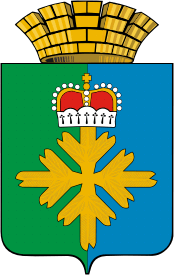 ДУМА ГОРОДСКОГО ОКРУГА ПЕЛЫМШЕСТОЙ  СОЗЫВСОРОК СЕДЬМОЕ ЗАСЕДАНИЕРЕШЕНИЕот 24.06.2021 г. № 28/47п. ПелымВ соответствии со статьей 5.2 Федерального закона от 6 марта 2006 года № 35-ФЗ «О противодействии терроризму», пунктов 48-53 статьи 31 Устава городского округа Пелым, Распоряжением Губернатора Свердловской области от 19 января 2021 года № 2-РГ «О реализации решений антитеррористической комиссии в Свердловской области по вопросу об организации деятельности органов местного самоуправления муниципальных образований, расположенных на территории Свердловской области, по участию в профилактике терроризма, а также в минимизации и (или) ликвидации последствий его проявлений, о проблемах, перспективах и о состоянии нормативного правового регулирования антитеррористической деятельности в данной сфере на региональном уровне», руководствуясь статьей 23 Устава городского округа Пелым, Дума городского округа ПелымРЕШИЛА:Информацию администрации городского округа Пелым «Об исполнении администрацией городского округа Пелым полномочий, предусмотренных статьей 5.2 Федерального закона от 6 марта 2006 года № 35-ФЗ "О противодействии терроризму» принять к сведению (прилагается). Настоящее решение вступает в силу с момента опубликования.Опубликовать настоящее решение в информационной газете «Пелымский вестник», разместить на официальном сайте городского округа Пелым в сети «Интернет». Глава городского округа Пелым                            Председатель Думы  городского округа                                                                                    Пелым                                                                           Ш.Т. Алиев                                                                      Т.А. СмирноваПриложение к решению Думы городского округа Пелымот 24.06.2021 г. № 28/47Информация «Об исполнении администрацией городского округа Пелым полномочий, предусмотренных статьей 5.2 Федерального закона от 6 марта 2006 года № 35-ФЗ «О противодействии терроризму» Деятельность органов государственной власти и органов местного самоуправления по противодействию терроризму предусмотрена Федеральным законом от 6 марта 2006 года № 35-ФЗ «О противодействии терроризму» (далее - Федеральный закон № 35-ФЗ) и отдельными нормативными правовыми актами Российской Федерации в части обеспечения общественной безопасности и защиты граждан от террористических угроз.Полномочия органов местного самоуправления закреплены в статье 5.2 Федерального закона № 35-ФЗ и предусматривают:разработку и реализацию муниципальных программ в области профилактики терроризма, а также минимизации и (или) ликвидации последствий его проявлений;организацию и проведение информационно-пропагандистских мероприятий по разъяснению сущности терроризма и его общественной опасности, а также по формированию у граждан неприятия идеологии терроризма, в том числе путем распространения информационных материалов, печатной продукции, проведения разъяснительной работы и иных мероприятий;участие в мероприятиях по профилактике терроризма, а также по минимизации и (или) ликвидации последствий его проявлений, организуемых федеральными органами исполнительной власти и (или) органами исполнительной власти субъекта Российской Федерации;обеспечение выполнения требований к антитеррористической защищенности объектов, находящихся в муниципальной собственности или в ведении органов местного самоуправления;направление предложений по вопросам участия в профилактике терроризма, а также в минимизации и (или) ликвидации последствий его проявлений в органы исполнительной власти субъекта Российской Федерации;осуществление иных полномочий по решению вопросов местного значения по участию в профилактике терроризма, а также в минимизации и (или) ликвидации последствий его проявлений.Подпунктами 48-53 статьи 31 Устава городского округа Пелым полномочия по участию в профилактике терроризма, а также в минимизации и (или) ликвидации последствий его проявлений в границах городского округа Пелым возложены на администрацию городского округа Пелым.В целях реализации полномочий, предусмотренных статьей 5.2Федерального закона № 35-ФЗ, администрацией городского округа Пелым организовано проведение следующих мероприятий:разработана и реализуется Муниципальная программа городского округа Пелым «Безопасность жизнедеятельности населения городского округа Пелым»до 2024 года», утвержденная постановлением администрации городского округа Пелым от 02февраля 2015 года № 20 (далее - муниципальная программа).Мероприятия по профилактике терроризма и экстремизма предусматривают оборудование объектов социальной сферы современными средствами безопасности, реализацию комплекса мероприятий по профилактике терроризма и экстремизма среди жителей городского округа Пелым, выпуск печатной продукции по профилактике терроризма, в том числе среди несовершеннолетних и молодежи, поддержание в состоянии постоянной готовности к эффективному использованию сил и средств муниципального образования, предназначенных для минимизации и (или) ликвидации последствий проявлений терроризма, создание и развитие технических средств и систем аппаратно-программного комплекса «Безопасный город».На реализацию мероприятий по профилактике терроризма и экстремизма на весь период действия муниципальной программы за счет средств бюджета муниципального образования предусмотрено 262,5 тыс. руб., в том числе в 2021 году –26,0 тыс. руб.;ежегодно, в рамках Дня солидарности в борьбе с терроризмом, на территории городского округа Пелым разрабатывается план основных мероприятий, посвященных Дню солидарности в борьбе с терроризмом, который утверждается постановлением администрации городского округа Пелым. В 2020 году, в связи с санитарно-эпидемиологической обстановкой, на территории городского округа Пелым мероприятия проводились в соответствии с рекомендациями Роспотребнадзора. На территории городского округа Пелым среди населения (включая несовершеннолетних и молодежь) были проведены: классные часы, тематические беседы, распространение информационного материала через информационные стенды и средства массовой информации. Охват составил 1561 участников (19 мероприятий).Проведение указанных мероприятий освещается в СМИ (информационная газета «Пелымский вестник» и телепередача «Первое Пелымское Телевидение»). Там же публикуются мероприятия по антитеррористической пропаганде, и деятельности антитеррористической комиссии городского округа Пелым. Информация выкладывается на официальном сайте городского округа Пелым в информационно-телекоммуникационной сети «Интернет» раздел «Профилактика терроризма, минимизация и (или) ликвидация последствий его проявлений в целях информационного обеспечения профилактики терроризма, минимизации и (или) ликвидации последствий его проявлений».на территории городского округа Пелым на постоянной основе осуществляется мониторинг состояния общественно-политических, социально-экономических и иных процессов, оказывающих влияние на ситуацию в области противодействия терроризму. Проведенный анализ поступающих сведений в администрацию городского округа Пелым показывает, что общественно-политическая, социально-экономическая и оперативная обстановка, в том числе в области межнациональных и межконфессиональных отношений, остается стабильной и контролируемой.Вопрос участия в профилактике терроризма, а также в минимизации и (или) ликвидации последствий его проявлений в границах муниципального образования в полномочия  главы городского округа Пелым и администрации городского округа Пелым внесены изменениями в Устав городского округа Пелым решением Думы городского округа Пелым № 138/20 от 25.10.2018г.Принято постановление администрации городского округа Пелым от 29.12.2016 № 487 «Об утверждении Положения об участии в профилактике терроризма и экстремизма, а также в минимизации  и (или) ликвидации последствий проявлений терроризма на территории городского округа Пелым» о разграничении между органами местного самоуправления городского округа Пелым (Думой  городского округа Пелым, Главой  городского округа Пелым  и администрацией  городского округа Пелым) полномочий, предусмотренных статьей 5.2 Федерального закона № 35-ФЗ.Во исполнение требований распоряжения Губернатора Свердловской области от 30.12.2019 № 305-РГ «О реализации решений антитеррористической комиссии в Свердловской области по результатам деятельности антитеррористической комиссии в Свердловской области и органов местного самоуправления муниципальных образований, расположенных на территории Свердловской области, по участию в профилактике терроризма в 2019 году, а также в минимизации и (или) ликвидации его проявлений и основных задачах на 2020  год» в январе 2020 года сформирован реестр данных о состоянии антитеррористической защищенности муниципальных объектов (территорий). Распоряжением  администрации городского округа Пелым от 19.08.2019 № 185 «О назначении ответственного лица за формирование  перечня категорированных и  паспортизированных объектов (территорий),  находящихся в муниципальной собственности», назначено ответственное лица за сбор, обобщение и учет сведений о состоянии категорирования, паспортизации и антитеррористической защищенности объектов (территорий), находящихся в муниципальной собственности, а также за ведение единого перечня указанных объектов (территорий) и реестра данных о состоянии антитеррористической защищенности муниципальных объектов (территорий).   В феврале 2021 года в целях формирования показателя оценки населением защищенности от террористических угроз на территории Свердловской области в городском округе Пелым  проведен опрос населения, а также организован сбор информации для оценки уровня антитеррористической защищенности объектов (территорий) городского округа Пелым.В 2019-2020 годах в актуализированы  должностные инструкции муниципальных служащих, непосредственно участвующих в рамках своих должностных обязанностей в реализации мероприятий по профилактике терроризма, минимизации и (или) ликвидации его проявлений. В соответствии с решением  Антитеррористической комиссии в Свердловской области от 20.09.2018 года № 1 «О формировании антитеррористических комиссий в муниципальных образованиях, расположенных на территории Свердловской области», постановлением главы городского округа Пелым от 30.08.2019 года № 20 «Об организации работы  антитеррористической комиссии городского округа Пелым» сформирована антитеррористическая комиссия городского округа Пелым, персональный состав утвержден в соответствии с требованиями.По состоянию на 01.06.2021г. в  антитеррористическую комиссию городского округа Пелым входит:глава городского округа Пелым, председатель антитеррористической комиссии городского округа Пелым;врио начальника межмуниципального отдела МВД России «Ивдельский»,  заместитель председателя антитеррористической комиссии городского округа Пелым;заместитель главы администрации городского округа Пелым, заместитель председателя антитеррористической комиссии городского округа Пелым;специалист по ГО и ЧС администрации городского округа Пелым, руководитель аппарата антитеррористической комиссии городского округа Пелым (секретарь);председатель Думы городского округа Пелым;начальник экономико-правового отдела администрации городского округа Пелым;представитель Отдела ФСБ РФ по Свердловской области в городе Серов;врио заместителя начальник полиции по охране общественного порядка МО МВД «Ивдельский»;начальник 242 пожарной части 15 пожарно- спасательного отряда  федеральной противопожарной службы государственной противопожарной службы  Главного управления МЧС России по Свердловской области»;и.о. заведующего Пелымским отделением ГБУЗ СО «Краснотурьинская городская больница».Скорректированы Регламент антитеррористической комиссии городского округа Пелым,  а также утверждены бланки АТК МО. Особое внимание антитеррористической комиссией городского округа Пелым уделено вопросам реализации органов местного самоуправления городского округа Пелым полномочий, предусмотренных статьей 5.2 Федерального закона № 35-ФЗ, обеспечения безопасности граждан в период подготовки и проведения выборов массовых публичных мероприятий (Новогодних каникул и Рождества Христова, Праздника Весны и Труда, Дня Победы и Дня России). На заседаниях антитеррористической комиссией городского округа Пелым также обсуждались вопросы реализации мероприятий Комплексного плана противодействия идеологии терроризма в Российской Федерации на 2019–2023 годы, утвержденного Президентом Российской Федерации В.В. Путиным 28.12.2018. В информационно-телекоммуникационной сети «Интернет» на официальном сайте городского округа Пелым создана и функционирует соответствующая страница (разделы, подразделы), на которых освещается работа как органов местного самоуправления городского округа Пелым в целом, так и антитеррористической комиссии городского округа Пелым.Полномочия, касающиеся организации и проведения информационно-пропагандистских мероприятий по разъяснению сущности терроризма и его общественной опасности, а также по формированию у граждан неприятия идеологии терроризма, в том числе путем распространения информационных материалов, печатной продукции, проведения разъяснительной работы и иных мероприятий (пункт 2 статьи 5.2 Федерального закона № 35-ФЗ) закреплены распоряжением администрации городского округа Пелым от 18.09.2020 № 165 «О назначении ответственных лиц» за  специалистами администрации городского округа Пелым и руководителями  муниципальных учреждений.Об исполнении администрацией городского округа Пелым полномочий, предусмотренных статьей 5.2 Федерального закона от 6 марта 2006 года № 35-ФЗ «О противодействии терроризму»